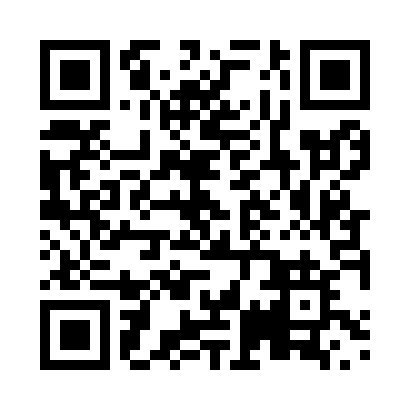 Prayer times for Onakawana, Ontario, CanadaMon 1 Jul 2024 - Wed 31 Jul 2024High Latitude Method: Angle Based RulePrayer Calculation Method: Islamic Society of North AmericaAsar Calculation Method: HanafiPrayer times provided by https://www.salahtimes.comDateDayFajrSunriseDhuhrAsrMaghribIsha1Mon3:245:181:307:049:4111:352Tue3:245:191:307:049:4111:353Wed3:255:201:307:049:4011:354Thu3:255:201:307:039:4011:355Fri3:265:211:307:039:3911:356Sat3:265:221:317:039:3911:357Sun3:275:231:317:039:3811:348Mon3:275:241:317:029:3811:349Tue3:285:251:317:029:3711:3410Wed3:285:261:317:029:3611:3411Thu3:295:271:317:019:3511:3312Fri3:305:281:327:019:3511:3313Sat3:305:291:327:019:3411:3214Sun3:315:301:327:009:3311:3215Mon3:315:311:327:009:3211:3216Tue3:325:331:326:599:3111:3117Wed3:335:341:326:599:3011:3118Thu3:335:351:326:589:2911:3019Fri3:345:361:326:589:2711:3020Sat3:355:371:326:579:2611:2921Sun3:355:391:326:569:2511:2822Mon3:365:401:326:569:2411:2823Tue3:375:411:326:559:2311:2724Wed3:375:431:326:549:2111:2725Thu3:385:441:326:539:2011:2626Fri3:395:451:326:529:1811:2527Sat3:395:471:326:529:1711:2428Sun3:415:481:326:519:1611:2229Mon3:445:501:326:509:1411:1930Tue3:475:511:326:499:1311:1631Wed3:495:521:326:489:1111:14